  ТурОПЕРАТОР ООО КТФ «радуга-тур»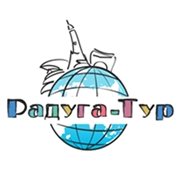                                                               Россия, 344002 г. Ростов-на-Дону, ул. Социалистическая,73                                                                        Тел./Факс: +7/863/2441-363, телефон: +7/863/2441-563	                            E-mail: radugarus@aaanet.ru  www.rosrov-raduga.ru                                                                                                                                                         Реестровый номер в ЕФР РТО-002108Тур «Выходного дня» на Черное мореТуапсинский районВыезд каждый четверг в 23:00 Турбаза «Приморская» п. НовомихайловскийБаза отдыха «Приморская» расположена в п. Новомихайловский на самом берегу моря, на удивительно красивой территории площадью 16 га., в горном ущелье, на территории живописного леса Агрийского заповедника. Длинная полоса пляжа в поселке Новомихайловский вмещает всех желающих. Пляж оборудован навесом, лежаками. Закрытость лагуны обеспечивает чистоту морской воды и делает её теплее на 1-2градуса, чем в других местах. База расположена немного в стороне (в 15 минутах ходьбы от центра курортной зоны п. Новомихайловский), поэтому отдых будет более тихим и спокойным.База отдыха НЭВЗ п. НовомихайловскийРасположена в поселке Новомихайловский Туапсинского района, в экологически чистой, удаленной от крупных портов бухте Черного моря. Территория базы отдыха "НЭВЗ" составляет 3,85 га.,  большая парковая зона с беседками, лавочками, детской и спортивной  площадкой, кафе с кальянным баром и бильярдом, теннисные столы, магазин, столовая, охраняемая  платная автостоянка и медицинский пункт. В 2018 – 2019 году база была реконструирована.Пляж - благоустроенный городской в 100 метрах от базы по ровной дорожке без подъемов и лестниц. Отель «Марсель» п. ЛермонтовоРасположение: Отель «Марсель» — новая, комфортабельная гостиница, расположенная в живописном уголке на побережье Черного моря, в уютном поселке Лермонтово в 7-ми минутах ходьбы от пляжа. К вашим услугам в каждом номере (без исключений): удобства (душ, туалет), кондиционер, телевизор (новостные + детский каналы). Инфраструктура: столовая, бассейн, детская комната, детская игровая площадка, теннисный стол, парковка (100-150 руб. в сутки), бар. На территории гостиницы обустроена площадка для отдыха с мангалами. Гостиничный комплекс «ДУБОК» п. ЛермонтовоГК «Дубок» находится в курортном поселке Лермонтово в 250 м от моря, идеальное место для семейного отдыха. Пляж: поселковый, песчаный. Территория комплекса большая, ухоженная и уютная. Во дворе –бассейн, детская площадка, автостоянка. На втором этаже большая терраса с фонтаном,  лежаками и качелями. К услугам туристов бильярд и настольный теннис, есть столовая. Гостиничный комплекс «Торнадо» п. НовомихайловскийКомплекс относиться к разряду гостиниц эконом класса. За счет хорошего месторасположения отдыхающие обеспечены прекрасным видом на море и находятся в шаговой доступности от курортной инфраструктуры поселка. Более 300 номеров - на любой вкус и кошелек; 3 бассейна (один с подогревом воды) - непогода вам не грозит; ресторан, кафе, 2 столовых, бар, бельведер - питание на любую прихоть;
 собственный пляж Тренажерный залОбширная территория Торнадо насыщена всевозможными развлечениями. Здесь и электромобили для малышей и компьютерные автоматы для подростков и спортивные тренажеры, да разве все перечислишь. Все корпуса расположены таким образом, чтобы из окон их номеров открывался вид на море. Отдыхающие могут выбрать номер на любой вкус и за подходящую для них сумму.База отдыха «Торнадо» состоит из 7 корпусов, и бунгало.Отель «Империал» п. ЛермонтовоРасположение: Отель расположен в центре поселка Лермонтово и являет собой современное 4-х этажное здание на 72 номера, из которых. Здание отеля расположено напротив аквапарка «Черномор» в 300м. от берега моря. Гости, отдыхающие в отеле «Империал», имеют право на бесплатное посещение аквапарка «Черномор».Пляж: бесплатный оборудованный муниципальный пляж песчанно галечный) в 150 метрах от отеля; оборудован лежаками, душевыми и туалетами. Прокат пляжного инвентаря за дополнительную плату.Номерной фонд: Номерной фонд отеля "Империал" включает в себя 58 двухместных 1-комнатных "Стандартов" и 14 2-х комнатных "Люксов". Все номера отеля, кроме 1-го этажа, имеют балконы.Гостиничный комплекс «БРИЗ»Урочище Широкая Щель.Прекрасный, новенький гостиничный комплекс «Бриз» расположился в оживленном, с развитой инфраструктурой отдыха, неописуемом по красоте природы и моря месте под названием «Широкая Щель» недалеко от поселков Лермонтово (3 км) и п. Новомихайловский. Гостиничные корпуса являют собой современные: 2-х этажные и 5-ти этажное здания, имеет собственную огороженную территорию, утопающую в зелени и цветах. Все номера с видом на море или горы.Вовчук Денис  (863) 244-15-63,  2441-363 269-88-89        E-mail:  radugarus@aaanet.ru   Стоимость тура с человека с 3-х разовым питанием, проездом, проживаниемИюль,АвгустИюнь,СентябрьПри проживании в номерах с удобствами на этаже «Солнечный» (без питания)68006200При проживании в номерах с удобствами (душ, туалет, холодильник)90508300При проживании в номерах с удобствами с кондиционером и телевизором99509350При проживании в номерах с удобствами с кондиционером и телевизором в дальнем корпусе Роща93508750Стоимость тура с человека с 3-х разовым питанием, проездом, проживаниемИюль,АвгустИюнь,СентябрьПри проживании в номерах с удобствами на этаже82507850При проживании в номерах с удобствами (душ, туалет, холодильник, ТВ)96508800В стоимость тура включено: проезд автобусом, проживание выбранной категории, 3-х разовое питание.В стоимость тура включено: проезд автобусом, проживание выбранной категории, 3-х разовое питание.В стоимость тура включено: проезд автобусом, проживание выбранной категории, 3-х разовое питание.Стоимость тура с человека без питанияИюль,АвгустИюнь,СентябрьПри проживании в 2-х местных номерах с удобствами «Эконом»75006650При проживании в 2-х местных номерах с удобствами «Стандарт»78506800В стоимость тура включено: проезд автобусом, проживание выбранной категории.В стоимость тура включено: проезд автобусом, проживание выбранной категории.В стоимость тура включено: проезд автобусом, проживание выбранной категории.Стоимость тура с человека без питания.Стоимость тура с человека без питания.ИюньИюль, АвгустСентябрьПри проживании в 2-х местных номерах с удобствами При проживании в 2-х местных номерах с удобствами 675075006400При проживании в 3-х местных номерах с удобствами При проживании в 3-х местных номерах с удобствами 645071506100В стоимость тура включено: проезд автобусом, проживание выбранной категории.В стоимость тура включено: проезд автобусом, проживание выбранной категории.В стоимость тура включено: проезд автобусом, проживание выбранной категории.В стоимость тура включено: проезд автобусом, проживание выбранной категории.Стоимость тура с человека с завтраком1-й этаж(вид на дворик, 2-х местный, 18кв.м, 1-сп кровать, сплит, тв, хол, диван)2-й этаж(вид на море, 2-х местный, 25кв.м, 1-сп кровать, сплит, тв, хол, диван)3-й этаж(вид на море, 2-х местный, 42кв.м, 1-сп кровать, сплит, тв, хол, диван)Июнь92001025011450ИюльАвгуст107501145012900Сентябрь89001025010750В стоимость тура включено: проезд автобусом, проживание выбранной категории, завтракВ стоимость тура включено: проезд автобусом, проживание выбранной категории, завтракВ стоимость тура включено: проезд автобусом, проживание выбранной категории, завтракВ стоимость тура включено: проезд автобусом, проживание выбранной категории, завтракСтоимость тура с человека 2-х местный с уд-ми (кондиционер, тв, хол, балкон)2-х местный с уд-ми (кондиционер, тв, хол, 1-й этаж, без балкона)3-х местный 2-х комнатный с уд-ми, (кондиционер, тв, хол)11.06-25.0626.08-15.0963506200605026.06-10.0772506950680011.07-25.08755072507250В стоимость тура включено: проезд автобусом, проживание выбранной категорииВ стоимость тура включено: проезд автобусом, проживание выбранной категорииВ стоимость тура включено: проезд автобусом, проживание выбранной категорииВ стоимость тура включено: проезд автобусом, проживание выбранной категорииСтоимость с человека без питания 2-х местный с уд-ми (кондиционер, тв, хол, балкон)2-х местный с уд-ми (кондиционер, тв, хол, без балкона)3-х местный с уд-ми, (кондиционер, тв, хол)Номера с у-ми на блок (2+3)(кондиционер, тв, хол)11.06-25.0626.08-15.09620060505900575026.06-10.07665065006200590011.07-25.086650655063506200В стоимость тура включено: проезд автобусом, проживание выбранной категорииВ стоимость тура включено: проезд автобусом, проживание выбранной категорииВ стоимость тура включено: проезд автобусом, проживание выбранной категорииВ стоимость тура включено: проезд автобусом, проживание выбранной категорииВ стоимость тура включено: проезд автобусом, проживание выбранной категории